www.czechstepbystep.czKrátké české zprávy: Den boje za svobodu a demokraciiPřed poslechem.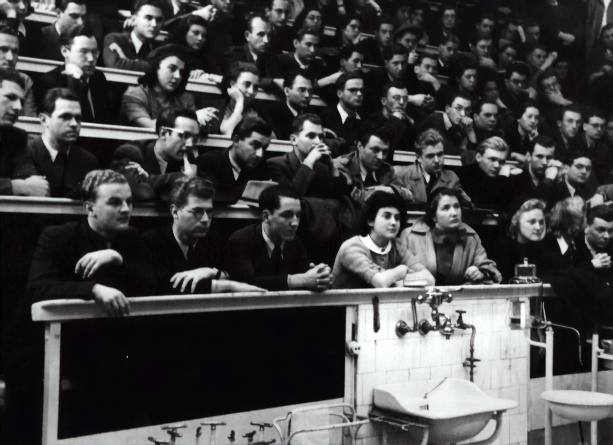 1. Podívejte se na fotografie. Co tam je a co tam není?▲ studenti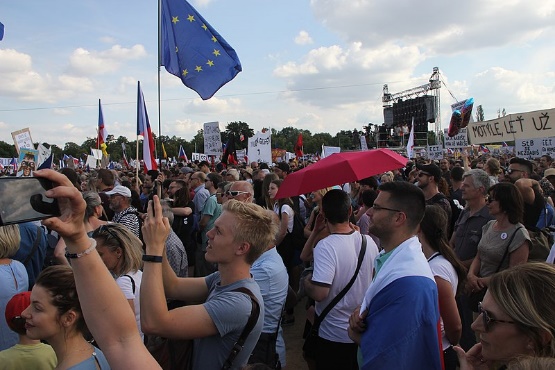 ▲ výstava▲ demonstrace▲ revoluce▲ veřejná akce▲ protest▲výstava…………………………………………….………………………Při poslechu:2. Vyberte, co je správně.1. Svátek 17. listopadu připomíná dvě důležité události.    	ANO/NE2. V roce 1939 nacisti zavřeli všechny české školy.		ANO/NE3. Sametová revoluce začala v roce 1939. 			ANO/NE4. V Česku jsou ten den obvykle veřejné akce.			ANO/NE5. Letos jsou akce online.					ANO/NE……………………………………………………………………………………..Po poslechu:3. Spojte věty.1. 17. listopadu je v Česku 		A. československé historie.2. Svátek připomíná dvě události 	B. obvykle konají vzpomínkové akce. 3. V roce 1939 nacisti  		C. hlavně online.4. V roce 1989 začala 		D. kvůli pandemii zakázané.5. V Česku se tento den 		E. státní svátek6. Letos jsou veřejné akce 		F.  tzv. sametová revoluce.7. Oslavy budou letos 		G. zavřeli české vysoké školy.Další cvičení najdete na www.czechstepbystep.cz v sekci Cvičení on-line, Život v České republice.